«Я помню, Я горжусь»Праздничное мероприятие, посвященное Великому празднику – Дню Победы.Сегодня день воспоминанийИ в сердце тесно от высоких слов.Сегодня будет день напоминанийО подвиге и доблести дедов.9 Мая — День Великой Победы — один из главных праздников нашей страны, всеми любимый, самый трагичный и скорбный, самый трогательный, прекрасный и светлый!8 мая в нашем детском саду прошло праздничное мероприятие, посвященное дню Великой Победы. Праздник был подготовлен с целью формирования у детей знаний о Великой Отечественной войне, обогащения знаний дошкольников об истории своей страны, воспитания чувства гордости за героизм нашего народа, воспитания устойчивого интереса к армии.   Но как рассказать об этом маленьким жителям нашей страны, которые только начинают жить, и может даже, не совсем понимают смысл этих слов – война, горе, слёзы, голод и наконец, долгожданный мир! Какие найти слова, чтобы поведать в полной мере о страдании людей, что пережили то время?Как донести суть происходившего грамотно и вызвать маленькой душе чувство гордости, сострадания, почитания, патриотизма?Много сказано слов на тему Победы, много произнесено речей, написано книг, статей, песен, стихотворений, снято кинофильмов. Много ещё скажут, потому что это – огромное горе, которое мы не имеем права забывать.Поэтому мы  постарались  и рассказали нашим детям о  важных  моментах нашей истории, объяснили, что такое День Победы, почему мы так свято к нему относимся, почему это радостный праздник со слезами на глазах, почему нам нельзя его забывать. Были представлены видеоролики о начале и конце войны, видеоряд фотографий, моментов военных фильмов. А в конце все педагоги вместе с детьми спели замечательную песню «Катюша».Дети – это наше будущее, они должны передать память о грозных событиях своим детям, чтобы они жили в мире и согласии.Музыкальный руководитель Ключерова Е.Ю.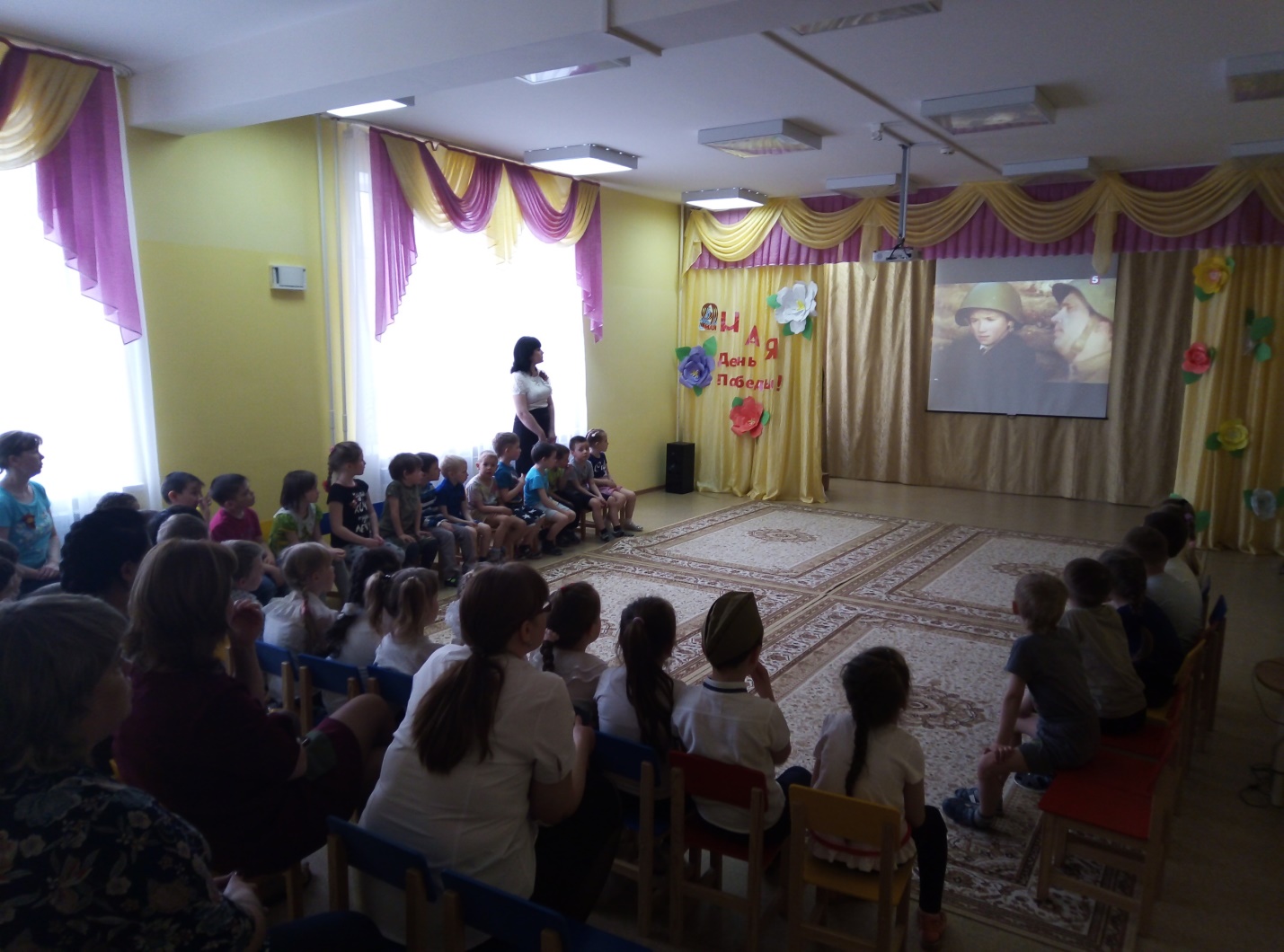 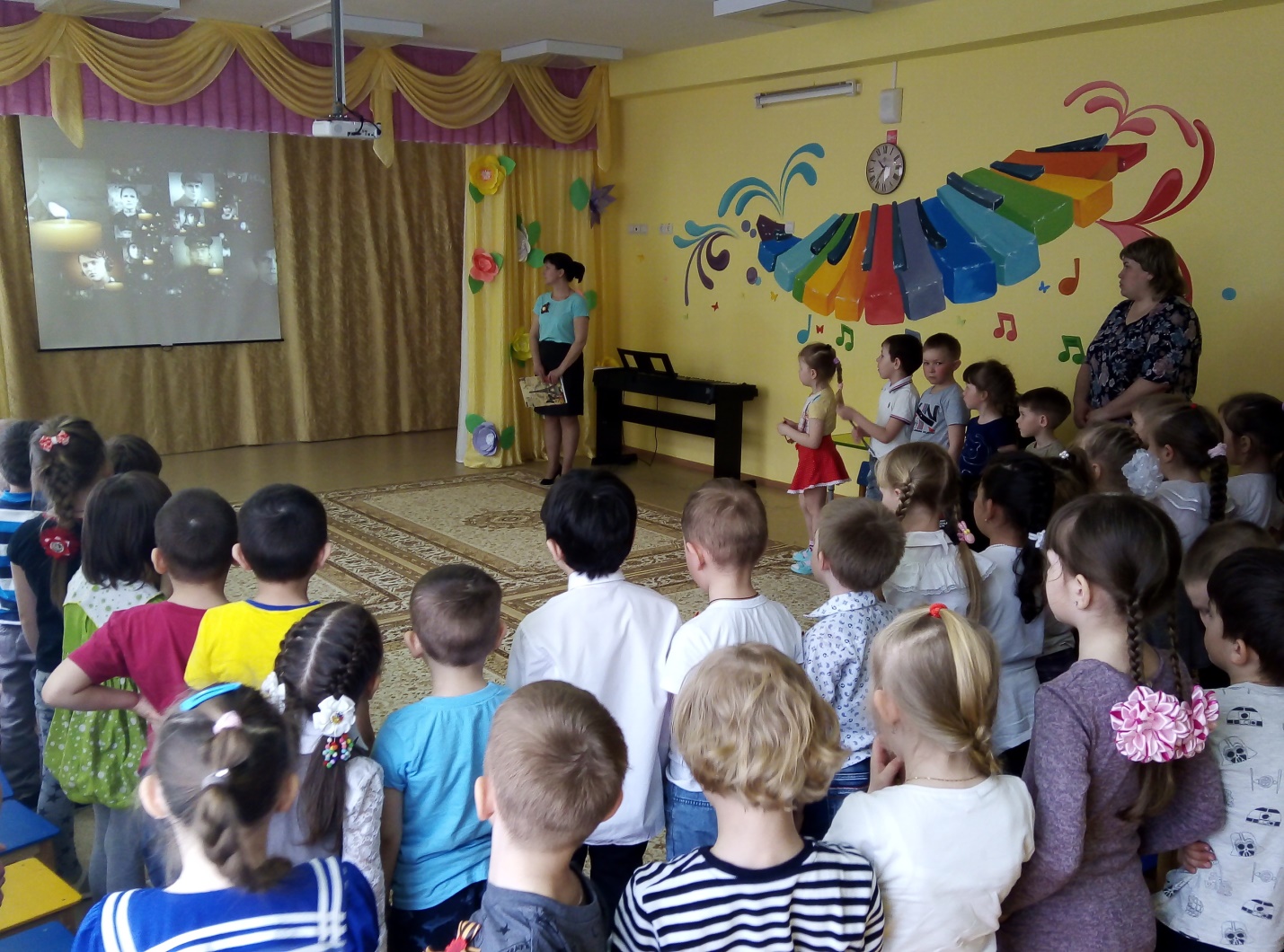 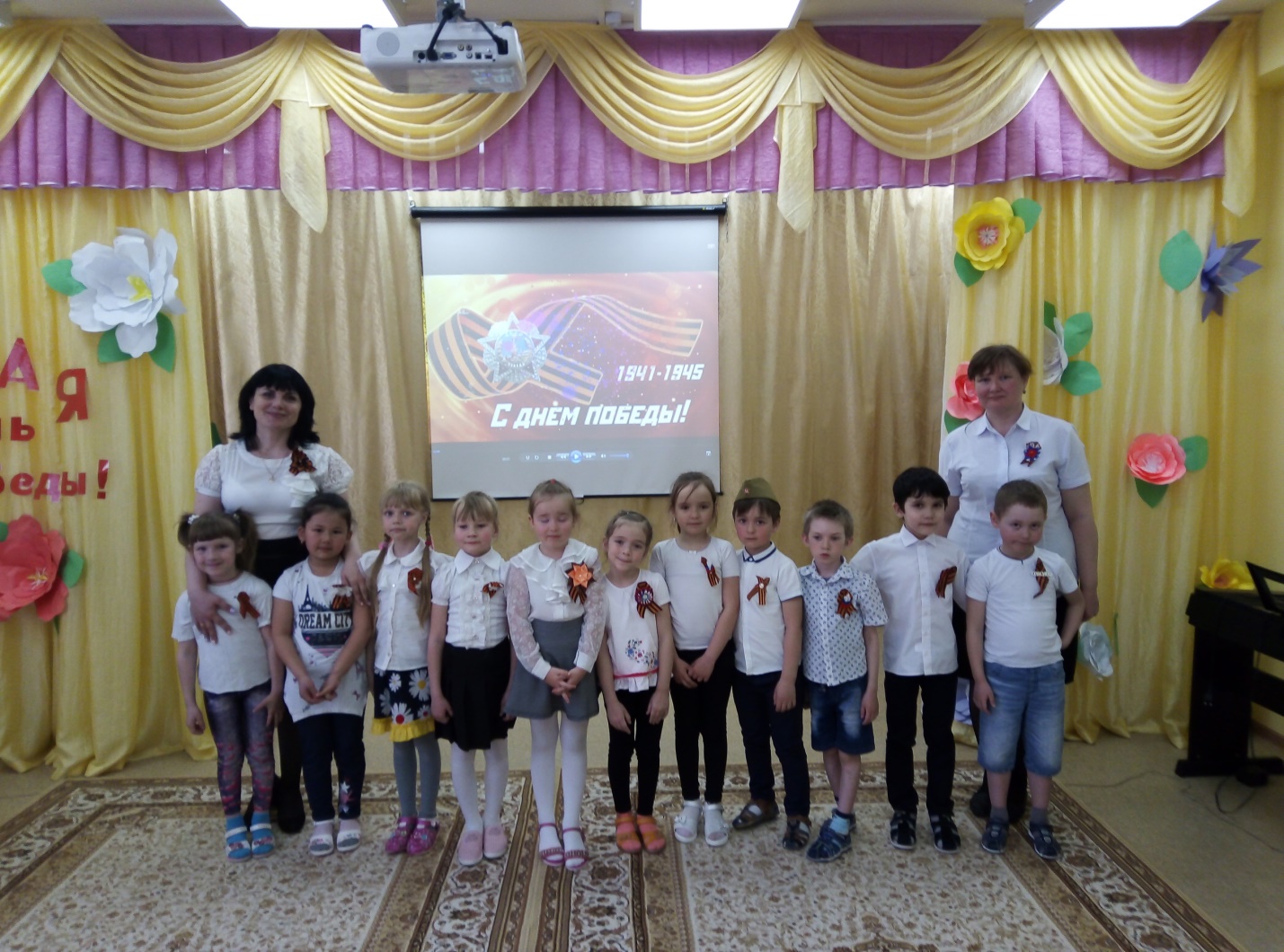 